г. Петропавловск-Камчатский                                     «28» января 2019 годаВ соответствии с письмом Федеральной службы по надзору в сфере образования и науки от 28.11.2018 г. № 10-918 «О проведении всероссийских тренировочных мероприятий», в целях совершенствования процедуры проведения единого государственного экзамена в части организационных, технологических и информационных решенийПРИКАЗЫВАЮ:1. КГАУ «Камчатский центр информатизации и оценки качества образования» (Шкириной Е.С.) организовать участие пунктов проведения экзаменов (далее – ППЭ) Камчатского края в тренировочном мероприятии единого государственного экзамена по физике с участием обучающихся 11-х классов с применением технологии печати полного комплекта экзаменационных материалов в аудиториях ППЭ 12 февраля 2019 года (далее – тренировочное мероприятие).2. Утвердить список ППЭ, участвующих в тренировочном мероприятии, согласно приложению № 1 к настоящему приказу.3. Утвердить регламент тренировочного мероприятия согласно приложению № 2 к настоящему приказу.4. Утвердить состав и  график работы предметной комиссии по физике при проведении тренировочного мероприятия согласно приложению № 3 к настоящему приказу.5. Рекомендовать органам местного самоуправления, осуществляющим управление в сфере образования в Олюторском, Карагинском и Тигильском муниципальных районах:5.1. Обеспечить направление членов ГЭК, руководителей, технических специалистов и организаторов ППЭ в ППЭ 12 февраля 2019 года с сохранением заработной платы по основному  месту работы;5.2. Обеспечить участие обучающихся 11-х классов в проведении тренировочного мероприятия 12 февраля 2019 года.6. Рекомендовать руководителям краевых государственных учреждений, муниципальных образовательных организаций направить экспертов предметной комиссии по физике в период, указанный  в приложении № 3 к настоящему приказу, в распоряжение председателя  предметной комиссии с сохранением заработной платы по основному  месту работы.7. Контроль за исполнением настоящего приказа возложить на заместителя Министра образования и молодежной политики Камчатского края Орешко Е.К. ВрИО Министра                                                                                А.Ю. КоротковаЗаместитель Министра                                                                            Е.К. ОрешкоНачальник отдела                                                                            М.Н. СолодовникСписок пунктов проведения экзаменов (далее – ППЭ), участвующих в тренировочном мероприятии 12 февраля 2019 годаРегламент тренировочного мероприятия 12 февраля 2019 годаЦели и ограничения проведения тренировочного мероприятия  1.1. Целью проведения тренировочного мероприятия ЕГЭ по физике с применением технологии печати в аудиториях ППЭ полного комплекта экзаменационных материалов (далее – ЭМ) является проверка организационных, технологических и информационных решений, включая:формирование заказа полного комплекта ЭМ в РИС «Планирование ГИА (ЕГЭ) 2019 (апробация)» версии 17.01;проведение сбора, планирования и рассадки участников в РИС «Планирование ГИА (ЕГЭ) 2019 (апробация)» версии 17.01, включая назначение членов ГЭК, имеющих ключи шифрования;подготовку ЭМ, производство и запись на электронных носителях полных комплектов ЭМ в соответствии с принятым заказом ЭМ;техническая подготовка и контроль технической готовности к проведению экзамена в ППЭ и Отделе организационно-технологического обеспечения государственной итоговой аттестации КГАУ «Камчатский центр информатизации и оценки качества образования», выполняющем функции регионального центра обработки информации (далее – РЦОИ);формирование и размещение ключей доступа к ЭМ на каждый ППЭ;печать полного комплекта ЭМ в аудиториях ППЭ;сканирование бланков регистрации и бланков ответов участников (далее – бланков участников), форм ППЭ в штабе ППЭ;обеспечение защищенной передачи бланков участников в электронном виде из ППЭ в РЦОИ по каналам сети Интернет с использованием автоматизированных средств;обеспечение приемки зашифрованных бланков участников в РЦОИ;обработку бланков ответов участников и проверку предметными комиссиями развернутых ответов участников на региональном уровне;обработку результатов на федеральном уровне;доведение результатов экзамена до участников тренировочного мероприятия через РЦОИ.Тренировочное мероприятие проводится 12 февраля 2019 года в 10-00 по местному времени.1.2. В процессе проведения тренировочного мероприятия принимаются следующие условия и ограничения: Определены следующие количественные ограничения по участию в тренировочном мероприятии:- количество аудиторий на ППЭ – 1-2;- количество членов ГЭК, имеющих токен с ключом шифрования, – не менее 2;- количество специалистов РЦОИ, имеющих токен с ключом шифрования, – не менее 2;- одна экзаменационная работа проверяется только одним экспертом предметной комиссии. 1.3. В качестве членов ГЭК должны привлекаться лица, которым выдан токен с ключом шифрования, для использования при проведении ЕГЭ 2019 года.	1.4. В качестве технических специалистов и организаторов рекомендуется привлекать лиц, которые будут задействованы при проведении ЕГЭ 2019 основного периода.	1.5. Cбор, планирование и рассадка участников, подготовка комплекта форм ППЭ выполняется в тренировочной версии РИС «Планирование ГИА (ЕГЭ) 2019 (апробация)» версии 17.01 на уровне РЦОИ, версия для органов местного самоуправления (далее – ОМСУ) не предусмотрена.	1.6. Сведения об участниках тренировочного мероприятия и работниках ППЭ должны быть внесены в тренировочную версию РИС «Планирование ГИА (ЕГЭ) 2019 (апробация)» версии 17.01 не позднее 1 февраля 2019 года.	1.7. Сведения о назначенных членах ГЭК, специалистах РЦОИ, обеспечивающих расшифровку бланков, и сертификатах их токенов должны быть внесены в тренировочную версию  РИС  «Планирование  ГИА  (ЕГЭ)  2019  (апробация)»  версии  17.01   не  позднее  1 февраля 2019 года.1.8. Автоматизированное распределение участников тренировочного мероприятия («рассадка») должно быть выполнено до 15-00 8 февраля 2019 года.1.9. Контроль технической готовности и передача электронных актов технической готовности должны быть завершены до 16-00 местного времени 11 февраля 2019 года.1.10. В тренировочном мероприятии могут участвовать обучающиеся с ограниченными возможностями здоровья, дети-инвалиды, инвалиды на добровольной основе без создания особых условий.1.11. Обработка формы 18 МАШ не предусмотрена.1.12. ЭМ для проведения тренировочного мероприятия передаются на электронных носителях.1.13. Для проведения тренировочного мероприятия используются тренировочные версии федерального портала распространения ключевой информации (https://test-eem.rustest.ru/) и системы мониторинга готовности ППЭ (http://test-ppe.rustest.ru/), для доступа к мониторингу используются реквизиты, аналогичные доступу к рабочей системе мониторинга.1.14. Результаты тренировочного мероприятия доводятся до участников тренировочного мероприятия через РЦОИ.1.15. Прием и рассмотрение апелляций по результатам проверки не предусмотрены.2. Задачи, которые должны быть решены в ходе тренировочного мероприятия:2.1. Формирование заказа ЭМ, сбор, планирование и рассадка участников экзамена, назначение работников и членов ГЭК с использованием тренировочной версии РИС «Планирование ГИА (ЕГЭ) 2019 (апробация)» версии 17.01.2.2. Техническая подготовка ППЭ к проведению тренировочного мероприятия, включая:– проверку технических характеристик компьютеров (ноутбуков), лазерных принтеров и сканеров, предназначенных для проведения тренировочного мероприятия, предъявляемым минимальным требованиям (Приложение); - присвоение  всем  компьютерам  (ноутбукам)   уникального  в   рамках  ППЭ номера;- установку  и  настройку  основных  и  резервных  станций  печати  ЭМ (этап «Апробация», предмет «03 – Физика», дата экзамена 12.02.2019), в том числе печать тестового комплекта бланков участников;- установку и настройку основной и резервной станций сканирования в ППЭ (этап «Апробация», предмет «03 – Физика», дата экзамена 12.02.2019), в том числе сканирование тестовых комплектов бланков участников, напечатанных на основных и резервных станциях печати ЭМ, и тестового ДБО № 2, напечатанного на станции авторизации в ППЭ, экспорт тестового пакета сканирования; - установку и настройку основной и резервной станции авторизации в штабе ППЭ (необходимо выбрать этап «Апробация» на странице настроек для подключения к тренировочному федеральному порталу), включая печать тестового ДБО № 2 и передачу тестовых пакетов сканирования в РЦОИ.Для проведения тренировочного мероприятия должно быть подготовлено оборудование в соответствии с требованиями Приложения. 2.3. Контроль технической	готовности	ППЭ	к проведению тренировочного мероприятия при участии члена ГЭК, в том числе: - проверка технической готовности основных и резервных станций печати ЭМ, включая сохранение электронных актов технической готовности; - проверка технической готовности основной и резервной станции    сканирования в ППЭ, включая сохранение электронных актов технической готовности;- проверка технической готовности основной и резервной станции авторизации в ППЭ: проверка наличия соединения с федеральным порталом и сервером РЦОИ;- авторизация всех членов ГЭК на тренировочном федеральном портале распространения ключевой информации (авторизация проводится не ранее 2 рабочих дней и не позднее 16-00 календарного дня, предшествующего экзамену); - передача электронного акта технической готовности станции авторизации; - регистрация станций на тренировочном федеральном портале распространения ключевой информации с помощью основной станции авторизации путем передачи электронных актов технической готовности в соответствии с выполненной рассадкой участников.Важно! Передача статуса «Контроль технической готовности завершен» возможна только при наличии сведений о выполненной рассадке на федеральном портале.- печать ДБО №2 с учѐтом количества распределенных на ППЭ участников;Важно!	Запрещается	использовать	ДБО№ 2,	напечатанные	для проведения тренировочного мероприятия, при проведении ЕГЭ 2019. После завершения тренировочного мероприятия ДБО № 2 необходимо уничтожить!2.4. Техническая подготовка РЦОИ к проведению тренировочного мероприятия, включая установку и настройку:модуля	связи	с	ППЭ	(сервис	и	клиент	сервиса	связи	с	ППЭ);	для автоматизированного получения пакетов с электронными бланками из ППЭ в РЦОИ;станции загрузки электронных бланков;специализированного программного комплекса обработки бланков участников ГИА ABBYY TestReader 5.5 Network _v1005 в составе следующих станций:станция администратора,станция сканирования,станция распознавания,станция верификации,станция старшего верификатора,станция экспертизы,менеджер отчетов.Для приема из ППЭ и расшифровки электронных бланков ответов участников в РЦОИ должно быть подготовлено необходимое оборудование в соответствии с Методическими рекомендациями по подготовке, проведению и обработке материалов ЕГЭ в РЦОИ субъектов Российской Федерации в 2019 году.2.5. Проведение тренировочного мероприятия:скачивание ключа доступа к ЭМ с тренировочного федерального портала распространения ключевой информации в день проведения тренировочного мероприятия;Важно! В случае использования резервной станции печати необходимо запросить резервный ключ доступа к ЭМ. В случае отсутствия интернета в день проведения тренировочного мероприятия может быть запрошено получение пароля.печать полных комплектов ЭМ в аудиториях ППЭ и выдача участникам тренировочного мероприятия;выполнение экзаменационной работы участниками тренировочного мероприятия в аудиториях;сбор заполненных бланков участников тренировочного мероприятия в аудиториях;передача пакетов с заполненными бланками участников тренировочного мероприятия из аудиторий в штаб ППЭ;сканирование в штабе ППЭ заполненных бланков участников тренировочного мероприятия, форм ППЭ;экспорт пакетов с электронными бланками и формами ППЭ с использованием токена члена ГЭК;передача зашифрованных пакетов с бланками и формами в РЦОИ с использованием станции авторизации;заполнение и передача в РЦОИ журнала о результатах проведения тренировочного мероприятия ППЭ (в формате .xls/.xlsx), а также технической информации о работе программного обеспечения (станции печати ЭМ, станции сканирования в ППЭ, станции авторизации в ППЭ);прием в РЦОИ зашифрованных пакетов бланков участников и машиночитаемых форм тренировочного мероприятия, расшифровка с использованием токенов специалистов РЦОИ, загрузка и последующая обработка в специализированном программном комплексе обработки бланков ГИА ABBYY TestReader 5.5 Network, подтверждение приема пакетов  от ППЭ после успешной их расшифровки и загрузки.	2.6. Передача расшифрованных закодированных бланков участников и форм ППЭ на технологический портал ФЦТ для дополнительного анализа результатов печати и сканирования на федеральном уровне не позднее 13 февраля 2019 года.	2.7. Проверка результатов тренировочного мероприятия экспертами предметных комиссий.	2.8. Обработка результатов тренировочного мероприятия на федеральном уровне, передача результатов (первичный балл) на региональный уровень.	2.9. Доведение результатов до участников тренировочного мероприятия через РЦОИ.	2.10. Заполнение и передача на горячую линию РЦОИ журнала о результатах проведения тренировочного мероприятия РЦОИ (в формате .xls/.xlsx), а также полученных из ППЭ журналов о результатах проведения тренировочного мероприятия ППЭ (в формате .xls/.xlsx), технической информации о работе программного обеспечения (станции печати, станции сканирования в ППЭ, станции авторизации в ППЭ).3. План-график проведения тренировочного мероприятия 4. Порядок технической поддержки участников тренировочного мероприятияКонсультационная и техническая поддержка для РЦОИС 14 января 2019 года по 28 февраля 2019 года работает «горячая» линия консультационной и технической поддержки РЦОИ по подготовке и проведению тренировочного мероприятия.Режим работы «горячей» линии:с 14.01.2019 по 01.02.2019, 13.02.2019 - 28.02.2019 c 9-00 до 18-30 по московскому времени по рабочим дням;с 04.02.2019 по 08.02.2019 c 8-00 до 20-00 по московскому времени по рабочим  дням;с 10.02.2019 20-00 (по московскому времени) до 12.02.2019 20-00 (по московскому времени). В случае возникновения  вопросов  сотрудникам  РЦОИ необходимо обращаться  на «горячую линию» по следующим контактам:–  телефоны «горячей» линии: 8-800-555-19-81, 8-499-110-62-80;- адрес электронной почты: ege.help@rustest.ru.4.2. Техническая поддержка для ППЭС 5 февраля 2019 года по 13 февраля 2019 года будет работать «горячая» линия консультационной и технической поддержки ППЭ по подготовке и проведению тренировочного мероприятия.Режим работы «горячей» линии:с 05.02.2019 по 08.02.2019, 13.02.2019 c 8-00 до 20-00 по московскому времени по рабочим дням;с 10.02.2019 20-00 (по московскому времени) до 12.02.2019 20-00 (по московскому времени) круглосуточно.При возникновении вопросов, связанных с работой программного обеспечения, работникам ППЭ необходимо обращаться на «горячую линию» по следующим контактам:телефон «горячей» линии поддержки для ППЭ: 8-800-775-88-43;адрес электронной почты поддержки для ППЭ: help-ppe@rustest.ru.4.3.Обращение по телефону «горячей линии»Для ускорения процесса и улучшения качества обработки поступающих обращений работникам ППЭ необходимо сообщить на «горячую линию»:Код и наименование субъекта;Тип доставки;Код ППЭ;ФИО	и	роль	(технический	специалист,	член	ГЭК,	организатор	в	аудитории, руководитель ППЭ);Контактный телефон и адрес электронной почты;Описание проблемы.Обращение по электронной почте на «горячую линию»При обращении по электронной почте на «горячую линию» работникам ППЭ необходимо в письме указать следующую информацию:в поле «Тема письма» указать <Код региона> ППЭ: <код ППЭ> <наименование ПО>, с работой которого связано обращение или краткое описание проблемы>:например, 90 ППЭ: 9001 Станция авторизации, передача акта техготовностив тексте письма указать:ФИО: Фамилия, Имя, Отчество заявителя (сотрудника ППЭ);Роль: технический специалист ППЭ, член ГЭК, организатор в аудитории, руководитель ППЭ);Контактные данные: контактный телефон и адрес электронной почты;Тип доставки;Описание проблемы.прикрепить к письму файлы (скриншоты проблем, сведения о работе станции и пр.)Важно! Для передачи технической информации со станций печати, сканирования и авторизации необходимо использовать ссылку «Сведения о работе станции», в результате работы которой формируется архив с необходимыми данными. Станция, информация по которой передана на горячую линию, должна быть отмечена и отложена до дальнейшей диагностики специалистами «горячей линии».4.5. Обращения    в    связи    с    потерей    пароля    к    токену Обращения в связи с утратой пароля к токену принимаются только от РЦОИ. При обращении по телефону на «горячую линию» необходимо сообщить:Код и наименование субъекта;Код ППЭ;Номер токена;Номер ключа шифрования: <RR_XXXXXX_2018> или <RR_XXXXXX_2019>Фамилия, имя и отчество члена ГЭК;Номер мобильного телефона члена ГЭК, на который следует выслать пароль.При обращении по электронной почте на «горячую линию» необходимо в письме указать:в поле Тема письма указать <Код региона> ППЭ:<код ППЭ> Пароль к токену (например, 90 ППЭ: 9001 Пароль к токену)в тексте письма указать:Номер токена: <номер токена>;Номер ключа шифрования: <RR_XXXXXX_2018> или <RR_XXXXXX_2019>ФИО: фамилия, имя и отчество члена ГЭК;Телефон: номер мобильного телефона члена ГЭК, на который следует выслать пароль.Приложение. Требования к  техническому оснащению в ППЭ для печати полного комплекта ЭМ в аудиториях ППЭ и перевода бланков ответов участников ЕГЭ в электронный видСостав и  график работы предметной комиссии по физике при проведении тренировочного мероприятия 12.02.2019 г.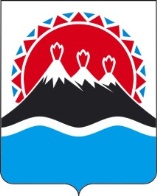 МИНИСТЕРСТВО ОБРАЗОВАНИЯ И МОЛОДЕЖНОЙ ПОЛИТИКИКАМЧАТСКОГО КРАЯПРИКАЗ № 66О проведении в Камчатском крае тренировочного мероприятия ЕГЭ по физике 12 февраля 2019 годаПриложение № 1 к приказуМинистерства образования и молодежной политики            Камчатского края от ___.___.2019 № ________            № п/пКод ППЭНаименование ППЭАдрес расположения ППЭ1031Муниципальное казенное общеобразовательное учреждение «Ачайваямская средняя школа»Олюторский район, с.Ачайваям, ул. Каюю, д.73А2034Муниципальное бюджетное общеобразовательное учреждение «Ивашкинская средняя школа»Карагинский район, с.Ивашка, ул. Левченко, д.293037Муниципальное бюджетное общеобразовательное учреждение «Усть-Хайрюзовская средняя общеобразовательная школа»Тигильский район, с. Усть-Хайрюзово, ул. Школьная, д.1Приложение № 2 к приказуМинистерства образования и молодежной политики            Камчатского края от ___.___.2019 № ________              Номер п/пНомер п/пНаименование работИсполнительИсполнительДата началаДата началаДата окончанияДата окончания1.1.Консультационная и техническая поддержка РЦОИ по подготовке и проведению тренировочного мероприятияГорячая линия РЦОИГорячая линия РЦОИ14.01.201914.01.201928.02.201928.02.20192.2.Консультационная и техническая поддержка ППЭ по подготовке и проведению тренировочного мероприятияГорячая линия ППЭГорячая линия ППЭ05.02.201905.02.201913.02.201913.02.2019Подготовка к проведению тренировочного мероприятияПодготовка к проведению тренировочного мероприятияПодготовка к проведению тренировочного мероприятияПодготовка к проведению тренировочного мероприятияПодготовка к проведению тренировочного мероприятияПодготовка к проведению тренировочного мероприятияПодготовка к проведению тренировочного мероприятияПодготовка к проведению тренировочного мероприятияПодготовка к проведению тренировочного мероприятия3.3.Внесение в тренировочную региональную базу данных РИС сведений:о ППЭ, которые планируется задействовать;об аудиторном фонде в ППЭ;о работниках ППЭ и членах ГЭК, участвующих на тренировочном мероприятии;об участниках тренировочного мероприятия по физике.РЦОИРЦОИ14.01.201914.01.201901.02.201901.02.20194.4.Внесение	в	тренировочную региональную       базу       данных     РИС«Планирование ГИА (ЕГЭ) 2019 (апробация)» версии 17.01 сведений о выдаче токенов членам ГЭК и специалистам РЦОИ, ответственным за расшифровку бланковРЦОИРЦОИ30.01.201930.01.201901.02.201901.02.20195.5.Внесение	в	тренировочную региональную       базу       данных     РИС«Планирование ГИА (ЕГЭ) 2019 (апробация)» версии 17.01 сведений:о распределении участников тренировочного мероприятия по физике;о назначении работников ППЭ и членов ГЭК на тренировочное мероприятие;РЦОИРЦОИ01.02.201901.02.201905.02.201905.02.20196.6.Выполнение	в	тренировочной региональной       базе       данных      РИС«Планирование	ГИА	(ЕГЭ)		2019 (апробация)»		версии	17.01:автоматизированного распределения участников тренировочного мероприятия по физике по местам в аудиториях, организаторов в аудитории.РЦОИРЦОИ05.02.201905.02.201908.02.201915-0008.02.201915-007.Проведение технической подготовки РЦОИ: установка и настройка ПО Модуль связи с ППЭ, версия 4.2, включая сохранение адреса сервиса связи с ППЭ на тренировочном федеральном порталеПроведение технической подготовки РЦОИ: установка и настройка ПО Модуль связи с ППЭ, версия 4.2, включая сохранение адреса сервиса связи с ППЭ на тренировочном федеральном порталеТехнический специалист РЦОИТехнический специалист РЦОИ06.02.201906.02.201908.02.20198.Проведение технической подготовки РЦОИ:установка и настройка ПО Станция загрузки электронных бланков,  версия 4.2Проведение технической подготовки РЦОИ:установка и настройка ПО Станция загрузки электронных бланков,  версия 4.2Технический специалист РЦОИТехнический специалист РЦОИ08.02.201908.02.201911.02.20199.Передача в ППЭ материалов для проведения тренировочного мероприятия по физике:дистрибутив ПО Станция печати ЭМ, версия 7.2;дистрибутив	ПО	Станция авторизации в ППЭ, версия 5.2;сведений о назначенных аудиториях.Передача в ППЭ материалов для проведения тренировочного мероприятия по физике:дистрибутив ПО Станция печати ЭМ, версия 7.2;дистрибутив	ПО	Станция авторизации в ППЭ, версия 5.2;сведений о назначенных аудиториях.РЦОИРЦОИ06.02.201906.02.201906.02.201910.Передача в ППЭ материалов для проведения тренировочного мероприятия по физике:дистрибутив ПО Станция сканирования в ППЭ, версия 4.2;журнала о результатах проведения тренировочного мероприятия ППЭ.Передача в ППЭ материалов для проведения тренировочного мероприятия по физике:дистрибутив ПО Станция сканирования в ППЭ, версия 4.2;журнала о результатах проведения тренировочного мероприятия ППЭ.РЦОИРЦОИ08.02.201908.02.201908.02.201911.Взаимодействие с ППЭ на этапах технической подготовки и контроля технической готовности к тренировочным мероприятиям:получение тестовых пакетов сканирования;- подтверждение или отклонение полученных пакетов по результатам оценки качества тестового сканированияВзаимодействие с ППЭ на этапах технической подготовки и контроля технической готовности к тренировочным мероприятиям:получение тестовых пакетов сканирования;- подтверждение или отклонение полученных пакетов по результатам оценки качества тестового сканированияТехнический специалист РЦОИТехнический специалист РЦОИ08.02.201908.02.201911.02.201912.Техническая подготовка ППЭ к тренировочному мероприятию  по физике:проверка технических характеристик компьютеров (ноутбуков), лазерных принтеров и сканеров, предназначенных для проведения тренировочного мероприятия,	предъявляемымминимальным	требованиям (Приложение);присвоение всем компьютерам (ноутбукам) уникального в рамках ППЭ номера;установка и настройка  станций печати ЭМ, включая резервные станции печати ЭМ, в том числе печать тестовых комплектов ЭМ на каждой станции;установка и настройка основной и резервной станции авторизации в ППЭ, включая печать тестового ДБО № 2.Техническая подготовка ППЭ к тренировочному мероприятию  по физике:проверка технических характеристик компьютеров (ноутбуков), лазерных принтеров и сканеров, предназначенных для проведения тренировочного мероприятия,	предъявляемымминимальным	требованиям (Приложение);присвоение всем компьютерам (ноутбукам) уникального в рамках ППЭ номера;установка и настройка  станций печати ЭМ, включая резервные станции печати ЭМ, в том числе печать тестовых комплектов ЭМ на каждой станции;установка и настройка основной и резервной станции авторизации в ППЭ, включая печать тестового ДБО № 2.Технический специалист ППЭТехнический специалист ППЭ06.02.201906.02.201911.02.201913.Техническая	подготовка	ППЭ	к тренировочному		мероприятию	по физике:установка и настройка основной и резервной станций сканирования в ППЭ, включая:сканирование тестовых комплектов ЭМ, напечатанных на всех станциях печати ЭМ, и тестовых ДБО № 2, напечатанных отдельно на всех станциях авторизации, тестовой формы 13- 02МАШ;экспорт	тестового	пакета сканирования;передача с помощью станции авторизации	тестового	пакета сканирования в РЦОИ;передача в систему мониторинга статуса «Техническая подготовка пройдена».Техническая	подготовка	ППЭ	к тренировочному		мероприятию	по физике:установка и настройка основной и резервной станций сканирования в ППЭ, включая:сканирование тестовых комплектов ЭМ, напечатанных на всех станциях печати ЭМ, и тестовых ДБО № 2, напечатанных отдельно на всех станциях авторизации, тестовой формы 13- 02МАШ;экспорт	тестового	пакета сканирования;передача с помощью станции авторизации	тестового	пакета сканирования в РЦОИ;передача в систему мониторинга статуса «Техническая подготовка пройдена».Технический специалист ППЭТехнический специалист ППЭ08.02.201908.02.201911.02.201914.Контроль технической готовности ППЭ к тренировочному мероприятию по физике:- на основной и резервной станции авторизации в Штабе ППЭ:     - проверить настройки станции, наличие оединения	с тренировочным федеральным порталом и сервисом РЦОИ;     - выполнить	авторизацию токенами  всех  членов  ГЭК (привыполнении авторизации подтверждаются настройки станции);     - проверить качество печати ДБО№ 2;     - проверить наличие статуса «подтвержден» для переданных тестовых пакетов сканирования;- на основной станции авторизации:  - скачать пакет с сертификатами специалистов РЦОИ;    - выполнить печать необходимого количества ДБО№2;- на каждой станции печати ЭМ в каждой аудитории, назначенной на экзамен, и резервных станциях печати ЭМ:     - проверить настройки станции;     - проверить работоспособность CD (DVD)-ROM;     - выполнить печать границ и оценить качество выполненной печати, а также напечатанного при проведении технической подготовке тестового комплекта ЭМ;     - проверить работу средств криптозащиты с использованием токена  члена  ГЭК (каждый член ГЭК должен  выполнить проверку хотя бы одной станции печати ЭМ);     - напечатать и  подписать протокол технической готовности аудитории (форма ППЭ-01-01) и сохранить на флеш-накопитель электронный акт технической готовности для передачи в систему мониторинга готовности ППЭ на всех станциях печати ЭМ в каждой аудитории и на всех резервных станциях печати ЭМ;- на основной и резервной станциях сканирования в ППЭ в Штабе ППЭ:     - проверить настройки экзамена;     - загрузить пакет с сертификатами специалистов РЦОИ;     - выполнить тестовое сканирование не менее одного из предоставленных тестовых комплектов ЭМ повторно, тестового ДБО № 2, напечатанного на станции авторизации, оценить качество сканирования;     - проверить работу средств криптозащиты с использованием токена члена ГЭК;      - сохранить на флеш-накопитель протокол технической готовности Штаба ППЭ для сканирования бланков в ППЭ (форма ППЭ-01-02) и электронный акт технической готовности для последующей передачи в систему мониторинга готовности ППЭ.Контроль технической готовности ППЭ к тренировочному мероприятию по физике:- на основной и резервной станции авторизации в Штабе ППЭ:     - проверить настройки станции, наличие оединения	с тренировочным федеральным порталом и сервисом РЦОИ;     - выполнить	авторизацию токенами  всех  членов  ГЭК (привыполнении авторизации подтверждаются настройки станции);     - проверить качество печати ДБО№ 2;     - проверить наличие статуса «подтвержден» для переданных тестовых пакетов сканирования;- на основной станции авторизации:  - скачать пакет с сертификатами специалистов РЦОИ;    - выполнить печать необходимого количества ДБО№2;- на каждой станции печати ЭМ в каждой аудитории, назначенной на экзамен, и резервных станциях печати ЭМ:     - проверить настройки станции;     - проверить работоспособность CD (DVD)-ROM;     - выполнить печать границ и оценить качество выполненной печати, а также напечатанного при проведении технической подготовке тестового комплекта ЭМ;     - проверить работу средств криптозащиты с использованием токена  члена  ГЭК (каждый член ГЭК должен  выполнить проверку хотя бы одной станции печати ЭМ);     - напечатать и  подписать протокол технической готовности аудитории (форма ППЭ-01-01) и сохранить на флеш-накопитель электронный акт технической готовности для передачи в систему мониторинга готовности ППЭ на всех станциях печати ЭМ в каждой аудитории и на всех резервных станциях печати ЭМ;- на основной и резервной станциях сканирования в ППЭ в Штабе ППЭ:     - проверить настройки экзамена;     - загрузить пакет с сертификатами специалистов РЦОИ;     - выполнить тестовое сканирование не менее одного из предоставленных тестовых комплектов ЭМ повторно, тестового ДБО № 2, напечатанного на станции авторизации, оценить качество сканирования;     - проверить работу средств криптозащиты с использованием токена члена ГЭК;      - сохранить на флеш-накопитель протокол технической готовности Штаба ППЭ для сканирования бланков в ППЭ (форма ППЭ-01-02) и электронный акт технической готовности для последующей передачи в систему мониторинга готовности ППЭ.Технический специалист ППЭ, член ГЭК,руководитель ППЭТехнический специалист ППЭ, член ГЭК,руководитель ППЭ08.02.201908.02.201911.02.201916-0015.15.Завершение контроля технической готовности и регистрация станций на федеральном портале:на основной и резервной станции авторизации в ППЭ передать  электронные акты технической готовности;на основной станции авторизации в ППЭ передать электронные акты технической готовности всех станций печати ЭМ, включая резервные, и всех станций сканирования в ППЭ, включая резервные;на основной станции авторизации передать статус "Контроль технической готовности завершен".Завершение контроля технической готовности и регистрация станций на федеральном портале:на основной и резервной станции авторизации в ППЭ передать  электронные акты технической готовности;на основной станции авторизации в ППЭ передать электронные акты технической готовности всех станций печати ЭМ, включая резервные, и всех станций сканирования в ППЭ, включая резервные;на основной станции авторизации передать статус "Контроль технической готовности завершен".Технический специалист ППЭ, член ГЭК,руководитель ППЭТехнический специалист ППЭ, член ГЭК,руководитель ППЭ08.02.201908.02.201908.02.201911.02.201916-0011.02.201916-0016.16.Выдача членам ГЭК экзаменационных материалов и пакета руководителя ППЭ на электронных носителях для проведения тренировочного мероприятияВыдача членам ГЭК экзаменационных материалов и пакета руководителя ППЭ на электронных носителях для проведения тренировочного мероприятияРЦОИРЦОИ05.02.201905.02.201905.02.201911.02.201911.02.201917.17.Установка	и	настройка специализированного программного комплекса обработки бланков ГИА ABBYY TestReader 5.5 Network _v1005Установка	и	настройка специализированного программного комплекса обработки бланков ГИА ABBYY TestReader 5.5 Network _v1005РЦОИРЦОИ08.02.201908.02.201908.02.201911.02.201911.02.2019Проведение тренировочного мероприятия по физикеПроведение тренировочного мероприятия по физикеПроведение тренировочного мероприятия по физикеПроведение тренировочного мероприятия по физикеПроведение тренировочного мероприятия по физикеПроведение тренировочного мероприятия по физикеПроведение тренировочного мероприятия по физикеПроведение тренировочного мероприятия по физикеПроведение тренировочного мероприятия по физикеПроведение тренировочного мероприятия по физикеПроведение тренировочного мероприятия по физике18.18.Доставка в ППЭ ЭМ на электронных носителях, токенов членов ГЭК, пакета руководителя ППЭ для проведения тренировочного мероприятияДоставка в ППЭ ЭМ на электронных носителях, токенов членов ГЭК, пакета руководителя ППЭ для проведения тренировочного мероприятияЧлен ГЭКЧлен ГЭК12.02.201912.02.201912.02.201912.02.201912.02.201919.19.Получение   ключа    доступа    к    ЭМ для расшифровки ЭМ при проведении тренировочного мероприятия, загрузка и активация ключа доступа к ЭМ на станции печати ЭМ в аудиториях подготовки.Получение   ключа    доступа    к    ЭМ для расшифровки ЭМ при проведении тренировочного мероприятия, загрузка и активация ключа доступа к ЭМ на станции печати ЭМ в аудиториях подготовки.Технический специалист ППЭ, член ГЭКТехнический специалист ППЭ, член ГЭК12.02.20199-3012.02.20199-3012.02.20199-3012.02.201910-0012.02.201910-0020.20.Инструктаж  участников тренировочного мероприятия, первая частьИнструктаж  участников тренировочного мероприятия, первая частьОрганизатор в аудиторииОрганизатор в аудитории12.02.20199-5012.02.20199-5012.02.20199-5012.02.201910-0012.02.201910-0021.21.Расшифровка и печать полных комплектов ЭМ на станциях печати ЭМ во всех аудиториях ППЭ для тренировочного мероприятияРасшифровка и печать полных комплектов ЭМ на станциях печати ЭМ во всех аудиториях ППЭ для тренировочного мероприятияОрганизаторы в аудиторииОрганизаторы в аудитории12.02.201910-0012.02.201910-0012.02.201910-0012.02.201910-3012.02.201910-3022.22.Выдача полных комплектов ЭМ участникам тренировочного мероприятия, завершение инструктажа, включая заполнение бланков для экзаменаВыдача полных комплектов ЭМ участникам тренировочного мероприятия, завершение инструктажа, включая заполнение бланков для экзаменаОрганизаторы в аудиторииОрганизаторы в аудитории12.02.201910-1012.02.201910-1012.02.201910-1012.02.201910-4012.02.201910-4023.23.Передача статуса «Экзамены успешно начались» после начала экзамена во всех аудиториях ППЭПередача статуса «Экзамены успешно начались» после начала экзамена во всех аудиториях ППЭТехнический специалист ППЭТехнический специалист ППЭ12.02.201910-1012.02.201910-1012.02.201910-1012.02.201910-4012.02.201910-4024.24.Выполнение экзаменационной работыВыполнение экзаменационной работыУчастники тренировочного мероприятияУчастники тренировочного мероприятия12.02.201912.02.201912.02.201912.02.201912.02.201925.25.Завершение	тренировочного мероприятия в аудитории:сбор и упаковка заполненных бланков участников	тренировочного мероприятия;завершение экзамена на станции печати ЭМ, печать протокола печати и сохранение журнала проведения печати на станции печати ЭМ;заполнение необходимых форм ППЭ;передача бланков и форм ППЭ в штаб ППЭ;передача     в     систему    мониторинга журналов проведения тренировочного мероприятия со станций печати ЭМ, включая резервные, и статуса «Экзамены завершены» с помощью основной станции авторизацииЗавершение	тренировочного мероприятия в аудитории:сбор и упаковка заполненных бланков участников	тренировочного мероприятия;завершение экзамена на станции печати ЭМ, печать протокола печати и сохранение журнала проведения печати на станции печати ЭМ;заполнение необходимых форм ППЭ;передача бланков и форм ППЭ в штаб ППЭ;передача     в     систему    мониторинга журналов проведения тренировочного мероприятия со станций печати ЭМ, включая резервные, и статуса «Экзамены завершены» с помощью основной станции авторизацииТехнический специалист ППЭ,организаторы в аудиторииТехнический специалист ППЭ,организаторы в аудитории12.02.201912.02.201912.02.201912.02.201912.02.201926. 26. Перевод	бланков	участников тренировочного мероприятия в электронный вид и передача в РЦОИ:сканирование бланков участников в штабе ППЭ;сканирование форм ППЭ;экспорт бланков участников и форм ППЭ в электронном виде с использованием токена члена ГЭК для передачи в РЦОИ;передача в РЦОИ экспортированных членом ГЭК бланков участников и форм ППЭ в электронном виде по сети Интернет с помощью станции авторизации;передача в РЦОИ статуса завершения передачи бланков (все пакеты имеют статус «Передан»);получение	подтверждения	о получении пакетов из РЦОИ;формирование	протокола	и электронного журнала сканирования на основной и резервной станциях сканирования,      передача      в    систему мониторинга журнала основной и резервной станции сканирования и статуса «Бланки переданы в РЦОИ» с помощью основной станции авторизацииПеревод	бланков	участников тренировочного мероприятия в электронный вид и передача в РЦОИ:сканирование бланков участников в штабе ППЭ;сканирование форм ППЭ;экспорт бланков участников и форм ППЭ в электронном виде с использованием токена члена ГЭК для передачи в РЦОИ;передача в РЦОИ экспортированных членом ГЭК бланков участников и форм ППЭ в электронном виде по сети Интернет с помощью станции авторизации;передача в РЦОИ статуса завершения передачи бланков (все пакеты имеют статус «Передан»);получение	подтверждения	о получении пакетов из РЦОИ;формирование	протокола	и электронного журнала сканирования на основной и резервной станциях сканирования,      передача      в    систему мониторинга журнала основной и резервной станции сканирования и статуса «Бланки переданы в РЦОИ» с помощью основной станции авторизацииТехнический специалист ППЭ, член ГЭК,руководитель ППЭТехнический специалист ППЭ, член ГЭК,руководитель ППЭ12.02.201912.02.201912.02.201912.02.201912.02.201927.27.Заполнение в ППЭ и передача в РЦОИ журнала о результатах проведения тренировочного мероприятия ППЭ (в формате .xls/.xlsx), а также технической информации о работе программного обеспечения (станции печати ЭМ, станции сканирования в ППЭ, станции авторизации  в ППЭ)Заполнение в ППЭ и передача в РЦОИ журнала о результатах проведения тренировочного мероприятия ППЭ (в формате .xls/.xlsx), а также технической информации о работе программного обеспечения (станции печати ЭМ, станции сканирования в ППЭ, станции авторизации  в ППЭ)Технический специалист ППЭ, член ГЭК,руководитель ППЭТехнический специалист ППЭ, член ГЭК,руководитель ППЭ12.02.201912.02.201912.02.201912.02.201912.02.201928.28.Прием и обработка экзаменационных материалов тренировочного мероприятия в РЦОИ:получение зашифрованных пакетов данных с электронными образами бланков участников ЕГЭ и форм ППЭ через ПО «Модуль связи с ППЭ»;загрузка полученного пакета (пакетов) бланков и форм с помощью флеш- накопителя на рабочую станцию, не имеющую      сетевых       подключений, на которой производится расшифровка пакетов;расшифровка пакета (пакетов) бланков и форм, полученных из ППЭ;запись расшифрованных  материалов на флеш-накопитель и загрузка их на рабочую станцию, на  которой  обеспечен доступ к «горячей папке» ABBYY TestReader 5.5 Network;– сообщение в ППЭ о факте успешной расшифровки и загрузки полученного пакета (пакетов) с бланками и формами после    загрузки    материалов    ППЭ   из «горячей       папки»       средствами     ПО «Модуль связи с ППЭ»Прием и обработка экзаменационных материалов тренировочного мероприятия в РЦОИ:получение зашифрованных пакетов данных с электронными образами бланков участников ЕГЭ и форм ППЭ через ПО «Модуль связи с ППЭ»;загрузка полученного пакета (пакетов) бланков и форм с помощью флеш- накопителя на рабочую станцию, не имеющую      сетевых       подключений, на которой производится расшифровка пакетов;расшифровка пакета (пакетов) бланков и форм, полученных из ППЭ;запись расшифрованных  материалов на флеш-накопитель и загрузка их на рабочую станцию, на  которой  обеспечен доступ к «горячей папке» ABBYY TestReader 5.5 Network;– сообщение в ППЭ о факте успешной расшифровки и загрузки полученного пакета (пакетов) с бланками и формами после    загрузки    материалов    ППЭ   из «горячей       папки»       средствами     ПО «Модуль связи с ППЭ»РЦОИРЦОИ12.02.201912.02.201912.02.201912.02.201912.02.201929.29.Обработка бланков участников и машиночитаемых	форм	в специализированном		комплексе обработки бланков ГИА ABBYY TestReader 5.5 Network (регистрация пакетов, верификация, формирование протоколов проверки развернутых ответов)Обработка бланков участников и машиночитаемых	форм	в специализированном		комплексе обработки бланков ГИА ABBYY TestReader 5.5 Network (регистрация пакетов, верификация, формирование протоколов проверки развернутых ответов)РЦОИРЦОИ12.02.201912.02.201912.02.201913.02.201913.02.201930.30.Передача на проверку выполненных экзаменационных заданий экспертам предметной комиссииПередача на проверку выполненных экзаменационных заданий экспертам предметной комиссииРЦОИРЦОИ13.02.201913.02.201913.02.201913.02.201913.02.201931.31.Загрузка и последующая обработка протоколов проверки развернутых ответов в  специализированном комплексе обработки бланков ГИА ABBYY TestReader 5.5 Network.Загрузка и последующая обработка протоколов проверки развернутых ответов в  специализированном комплексе обработки бланков ГИА ABBYY TestReader 5.5 Network.РЦОИРЦОИ12.02.201912.02.201912.02.201914.02.201914.02.201932.32.Заполнение журнала о результатах проведения тренировочного мероприятия в Камчатском крае, передача на горячую линию поддержки РЦОИ журнала о результатах проведения тренировочного мероприятия субъекта Российской     Федерации     (в     формате.xls/.xlsx),	а	также           архив сформированных журналов ППЭ о результатах проведения тренировочного мероприятия ППЭ (в формате .xls/.xlsx), технической информации о работе программного обеспечения (станции печати ЭМ, станции сканирования в ППЭ, станции авторизации в ППЭ)Заполнение журнала о результатах проведения тренировочного мероприятия в Камчатском крае, передача на горячую линию поддержки РЦОИ журнала о результатах проведения тренировочного мероприятия субъекта Российской     Федерации     (в     формате.xls/.xlsx),	а	также           архив сформированных журналов ППЭ о результатах проведения тренировочного мероприятия ППЭ (в формате .xls/.xlsx), технической информации о работе программного обеспечения (станции печати ЭМ, станции сканирования в ППЭ, станции авторизации в ППЭ)РЦОИРЦОИ12.02.201912.02.201912.02.201918.02.201918.02.2019Обработка результатов тренировочного мероприятия на региональном уровнеОбработка результатов тренировочного мероприятия на региональном уровнеОбработка результатов тренировочного мероприятия на региональном уровнеОбработка результатов тренировочного мероприятия на региональном уровнеОбработка результатов тренировочного мероприятия на региональном уровнеОбработка результатов тренировочного мероприятия на региональном уровнеОбработка результатов тренировочного мероприятия на региональном уровнеОбработка результатов тренировочного мероприятия на региональном уровнеОбработка результатов тренировочного мероприятия на региональном уровнеОбработка результатов тренировочного мероприятия на региональном уровне33.33.Первичная	обработка		бланков участников,		включая	проверку экспертами развернутых ответовПервичная	обработка		бланков участников,		включая	проверку экспертами развернутых ответовКГАУ «Камчатский центр информати-зации и оценки качества образования»КГАУ «Камчатский центр информати-зации и оценки качества образования»КГАУ «Камчатский центр информати-зации и оценки качества образования»12.02.201912.02.201915.02.2019Обработка результатов тренировочного мероприятия на федеральном уровнеОбработка результатов тренировочного мероприятия на федеральном уровнеОбработка результатов тренировочного мероприятия на федеральном уровнеОбработка результатов тренировочного мероприятия на федеральном уровнеОбработка результатов тренировочного мероприятия на федеральном уровнеОбработка результатов тренировочного мероприятия на федеральном уровнеОбработка результатов тренировочного мероприятия на федеральном уровнеОбработка результатов тренировочного мероприятия на федеральном уровнеОбработка результатов тренировочного мероприятия на федеральном уровнеОбработка результатов тренировочного мероприятия на федеральном уровне34.34.Централизованная обработка результатов тренировочного мероприятия по физике, формирование первичного баллаЦентрализованная обработка результатов тренировочного мероприятия по физике, формирование первичного баллаФЦТФЦТ18.02.201918.02.201918.02.201921.02.201935.35.Предоставление полученных результатов субъектам Российской ФедерацииПредоставление полученных результатов субъектам Российской ФедерацииФЦТФЦТ22.02.201922.02.201922.02.201922.02.201936.36.Доведение	результатов	до	участников тренировочного мероприятияДоведение	результатов	до	участников тренировочного мероприятияРЦОИРЦОИ25.02.201925.02.201925.02.201926.02.2019КомпонентКоличествоКонфигурацияРабочие станцииРабочие станцииРабочие станцииСтанция печати ЭМпо 1 на каждую аудиторию проведения	+ не	менее 1 резервной станции печати на			3-4основные станцииПроцессор:Минимальная	конфигурация:	одноядерный,	от 3,0 ГГц или двухъядерный, от 2,0 ГГц, Рекомендуемая конфигурация: четырехъядерный, от 2,0 ГГц.Оперативная память: Минимальный объем: от 2 ГБайт. Рекомендуемый объем: от 4 ГБайт.Доступная (свободная) память для работы ПО (неиспользуемая прочими приложениями): не менее 1 ГБайтСвободное дисковое пространство:от 1 ГБайт на начало экзаменационного периода;не менее 5% от общего объема жесткого диска в течение экзаменационного периода.Локальный	лазерный	принтер	(использование сетевого принтера не допускается):Формат: А4.Тип печати: черно-белая. Технология печати: Лазерная. Размещение: НастольныйСкорость черно-белой печати (обычный режим, A4): не менее 25 стр./мин.Качество черно-белой печати (режим наилучшего качества): не менее 600 x 600 точек на дюйм.Объем лотка для печати: от 300 листов Прочее оборудование:Оптический привод для чтения компакт-дисков CD (DVD) -ROM (в случае доставки ЭМ на CD-дисках). Внешний	интерфейс:	USB	2.0	и выше, рекомендуется не ниже USB 3.0, а также не менее двух свободных.Манипулятор «мышь». Клавиатура.Видеокарта и монитор: разрешение не менее  1024 по горизонтали, не менее 768 по вертикали, размер шрифта стандартный – 100%.Система бесперебойного питания (рекомендуется): выходная	мощность,	соответствующая потребляемой мощности подключѐнной рабочей станции,   время   работы   при    полной    нагрузке не менее 15 мин.КомпонентКоличествоКоличествоКонфигурацияКонфигурацияОперационные	системы*:	Windows	7 / 8.1 платформы: ia32 (x86), x64.Дополнительное ПО: Microsoft .NET Framework 4.5. Специальное ПО: Имеющее действующий на весь период	ЕГЭ	сертификат	ФСБ	России	средство антивирусной защиты информации.Запуск станции печати ЭМ должен выполняться под учетной записью с правами локального администратора.Операционные	системы*:	Windows	7 / 8.1 платформы: ia32 (x86), x64.Дополнительное ПО: Microsoft .NET Framework 4.5. Специальное ПО: Имеющее действующий на весь период	ЕГЭ	сертификат	ФСБ	России	средство антивирусной защиты информации.Запуск станции печати ЭМ должен выполняться под учетной записью с правами локального администратора.Станция авторизации**1 + не менее 1 резервной станции1 + не менее 1 резервной станцииПроцессор:Минимальная	конфигурация:	одноядерный,	от 3,0 ГГц или двухъядерный, от 2,0 ГГц.Рекомендуемая конфигурация: четырехъядерный, от 2,0 ГГц.Оперативная память:Минимальный объем: от 2 ГБайт. Рекомендуемый объем: от 4 ГБайт.Доступная (свободная) память для работы ПО (неиспользуемая прочими приложениями): не менее 1 ГБайтСвободное дисковое пространство:от 1 ГБайт на начало экзаменационного периода + 1Мб*количество человеко-экзаменов в ППЭ с применением технологии перевода бланков в электронный видне менее 5% от общего объема жесткого диска в течение экзаменационного периода.Локальный	лазерный	принтер	(использование сетевого принтера не допускается):Формат: А4.Тип печати: черно-белая. Технология печати: Лазерная. Размещение: НастольныйСкорость черно-белой печати (обычный режим, A4): не менее 25 стр./мин.Качество черно-белой печати (режим наилучшего качества): не менее 600 x 600 точек на дюйм.Объем лотка для печати: от 300 листовПрочее оборудование:Внешний интерфейс: USB 2.0 и выше, рекомендуется не ниже USB 3.0, а также не менее двух свободных.Манипулятор «мышь». Клавиатура.Видеокарта и монитор: разрешение не менее  1024 по горизонтали, не менее 768 по вертикали, размер шрифта стандартный – 100%.Интернет:Наличие стабильного  стационарного  канала  связи с выходом в Интернет. Материалы должны быть переданы из ППЭ и успешно обработаны РЦОИ в день экзамена. Таким  образом,  для  ППЭ   с   5   аудиториями  по 15 участников ЕГЭ и фактической скоростью передачи данных в 10 Мбит/c оценочное время передачи ЭМ составит 3 минуты.Обратите внимание, что фактическая скорость передачи данных может отличаться от заявленной провайдером, а также может изменяться со временем из-за особенностей организации сети, технических неполадок и сбоев, а также при изменении нагрузки на сервер РЦОИ.Операционная система: Windows 7 / 8.1 платформы: ia32 (x86), x64.Дополнительное ПО: Microsoft .NET Framework 4.5. Специальное ПО: Имеющее действующий на весь период	ЕГЭ	сертификат	ФСБ	России	средство антивирусной защиты информации.Запуск станции авторизации должен выполняться под учетной записью с правами локального администратора.Процессор:Минимальная	конфигурация:	одноядерный,	от 3,0 ГГц или двухъядерный, от 2,0 ГГц.Рекомендуемая конфигурация: четырехъядерный, от 2,0 ГГц.Оперативная память:Минимальный объем: от 2 ГБайт. Рекомендуемый объем: от 4 ГБайт.Доступная (свободная) память для работы ПО (неиспользуемая прочими приложениями): не менее 1 ГБайтСвободное дисковое пространство:от 1 ГБайт на начало экзаменационного периода + 1Мб*количество человеко-экзаменов в ППЭ с применением технологии перевода бланков в электронный видне менее 5% от общего объема жесткого диска в течение экзаменационного периода.Локальный	лазерный	принтер	(использование сетевого принтера не допускается):Формат: А4.Тип печати: черно-белая. Технология печати: Лазерная. Размещение: НастольныйСкорость черно-белой печати (обычный режим, A4): не менее 25 стр./мин.Качество черно-белой печати (режим наилучшего качества): не менее 600 x 600 точек на дюйм.Объем лотка для печати: от 300 листовПрочее оборудование:Внешний интерфейс: USB 2.0 и выше, рекомендуется не ниже USB 3.0, а также не менее двух свободных.Манипулятор «мышь». Клавиатура.Видеокарта и монитор: разрешение не менее  1024 по горизонтали, не менее 768 по вертикали, размер шрифта стандартный – 100%.Интернет:Наличие стабильного  стационарного  канала  связи с выходом в Интернет. Материалы должны быть переданы из ППЭ и успешно обработаны РЦОИ в день экзамена. Таким  образом,  для  ППЭ   с   5   аудиториями  по 15 участников ЕГЭ и фактической скоростью передачи данных в 10 Мбит/c оценочное время передачи ЭМ составит 3 минуты.Обратите внимание, что фактическая скорость передачи данных может отличаться от заявленной провайдером, а также может изменяться со временем из-за особенностей организации сети, технических неполадок и сбоев, а также при изменении нагрузки на сервер РЦОИ.Операционная система: Windows 7 / 8.1 платформы: ia32 (x86), x64.Дополнительное ПО: Microsoft .NET Framework 4.5. Специальное ПО: Имеющее действующий на весь период	ЕГЭ	сертификат	ФСБ	России	средство антивирусной защиты информации.Запуск станции авторизации должен выполняться под учетной записью с правами локального администратора.Станция сканирования в ППЭ1-2 + не менее 1 резервная станция сканирования в ППЭ ***1-2 + не менее 1 резервная станция сканирования в ППЭ ***Процессор:Минимальная	конфигурация:	одноядерный,	от 3,0 ГГц или двухъядерный, от 2,0 ГГц.Рекомендуемая конфигурация: четырехъядерный, от 2,0 ГГцОперативная память:Минимальный объем (менее 50 участников): от 4 ГБайт.Рекомендуемый объем  (свыше  50  участников):  от 8 ГБайт.Доступная   (свободная)   память	для   работы   ПО (неиспользуемая прочими приложениями):не менее 2 Гбайт;не менее 4 Гбайт.Свободное дисковое пространство:от 1 ГБайт на начало экзаменационного периода + 2Мб*количество человеко-экзаменов в ППЭ с применением технологии перевода бланков в электронный видне менее 5% от общего объема жесткого диска в течение экзаменационного периода.Локальный	или	сетевой	TWAIN–совместимый сканер:Формат бумаги: не менее А4. Разрешение сканирования: поддержка режима 300 dpi.Цветность сканирования: Черно-белыйОттенки серогоТип сканера:поточный, односторонний, с поддержкой режима сканирования ADF: автоматическая подача документов.Прочее оборудование:Внешний интерфейс: USB 2.0 и выше, рекомендуется не ниже USB 3.0, а также не менее 2- х свободныхМанипулятор «мышь». Клавиатура.Видеокарта и монитор: разрешение не менее  1024 по горизонтали, не менее 768 по вертикали, размер шрифта стандартный – 100%.Операционная система*: Windows 7 / 8.1 платформы: ia32 (x86), x64.Дополнительное ПО: Microsoft .NET Framework 4.5. Специальное ПО: Имеющее действующий на весь период	ЕГЭ	сертификат	ФСБ	России	средство антивирусной защиты информации.Запуск станции сканирования должен выполняться  под учетной записью с правами локального администратора.Процессор:Минимальная	конфигурация:	одноядерный,	от 3,0 ГГц или двухъядерный, от 2,0 ГГц.Рекомендуемая конфигурация: четырехъядерный, от 2,0 ГГцОперативная память:Минимальный объем (менее 50 участников): от 4 ГБайт.Рекомендуемый объем  (свыше  50  участников):  от 8 ГБайт.Доступная   (свободная)   память	для   работы   ПО (неиспользуемая прочими приложениями):не менее 2 Гбайт;не менее 4 Гбайт.Свободное дисковое пространство:от 1 ГБайт на начало экзаменационного периода + 2Мб*количество человеко-экзаменов в ППЭ с применением технологии перевода бланков в электронный видне менее 5% от общего объема жесткого диска в течение экзаменационного периода.Локальный	или	сетевой	TWAIN–совместимый сканер:Формат бумаги: не менее А4. Разрешение сканирования: поддержка режима 300 dpi.Цветность сканирования: Черно-белыйОттенки серогоТип сканера:поточный, односторонний, с поддержкой режима сканирования ADF: автоматическая подача документов.Прочее оборудование:Внешний интерфейс: USB 2.0 и выше, рекомендуется не ниже USB 3.0, а также не менее 2- х свободныхМанипулятор «мышь». Клавиатура.Видеокарта и монитор: разрешение не менее  1024 по горизонтали, не менее 768 по вертикали, размер шрифта стандартный – 100%.Операционная система*: Windows 7 / 8.1 платформы: ia32 (x86), x64.Дополнительное ПО: Microsoft .NET Framework 4.5. Специальное ПО: Имеющее действующий на весь период	ЕГЭ	сертификат	ФСБ	России	средство антивирусной защиты информации.Запуск станции сканирования должен выполняться  под учетной записью с правами локального администратора.Дополнительное оборудование и расходные материалыДополнительное оборудование и расходные материалыДополнительное оборудование и расходные материалыДополнительное оборудование и расходные материалыДополнительное оборудование и расходные материалыТокенпо 1на каждого члена ГЭК, не менее 2 на ППЭЗащищенный внешний носитель с записанным ключом шифрования.Токен члена ГЭК используется для получения ключа доступа к ЭМ и его активации на станциях печати ЭМ, а также для формирования зашифрованного пакета с электронными бланками участников ЕГЭ на станции сканирования в ППЭ.Флеш- накопитель для переноса ЭМОт 1 + не менее 1 резервногоФлеш-накопитель используется техническим специалистом для переноса электронных материалов между рабочими станциями ППЭ.Суммарный объем всех флеш-накопителей  должен быть не менее 10 Гб.Интерфейс: USB 2.0 и выше, рекомендуется не ниже USB 3.0.БумагаВ среднем 15 листов на один ИКплотность 80 г/м2Белизна: от 150%Резервный USB-модем1Резервный USB-модем используется в случае возникновения проблем с доступом в информационно- телекоммуникационную	сеть	«Интернет» по стационарному каналу связи.Резервные картриджине менее 1-го резервного картриджа на 3 лазерных принтера одной модели.Общее количество картриджей рассчитывается в соответствии с техническими характеристиками картриджа, исходя из среднего значения объѐма одного ИК – 15 листов.Резервный лазерный принтерне менее одногоИспользуется в случае выхода из строя принтера, используемого  на какой-либо  основной  или  резервной станции печати ЭМ или станции авторизацииРезервный внешний CD(DVD)- ROMне менее одногоИспользуется в случае выхода из строя или невозможности прочитать электронный носитель с ЭМ на какой-либо из станций печати ЭМ.Резервный сканерне менее одногоИспользуется в случае выхода из строя сканера, используемого на какой-либо основной или резервной станции сканирования в ППЭРезервные кабели	для подключения принтеров		исканеров	к компьютерам (ноутбукам)От 1Используются в случае сбоя при подключении принтера или сканера к рабочей станцииПриложение № 3 к приказуМинистерства образования и молодежной политики            Камчатского края от ____.____.2019 № _______              № п/пСостав предметной комиссииДата работы предметной комиссииВремя начала работы предметной комиссииМесто работы / аудитория1. Писарев Андрей Валерьевич, учитель физики МАОУ «Средняя школа № 33 с углубленным изучением отдельных предметов» Петропавловск-Камчатского городского округа, председатель предметной комиссии13.12.2019с 15.30КГАУ «Камчатский центр информатизации и оценки качества образования», аудитория № 401л2. Иващенко Наталья Александровна, старший преподаватель кафедры общего и профессионального образования КГАУ ДПО «Камчатский институт развития образования»13.12.2019с 15.30КГАУ «Камчатский центр информатизации и оценки качества образования», аудитория № 401л